 Урок физической культуры в 8 классе. Соревновательная технология.Тема: Урок-соревнование. Эстафеты с гимнастическим инвентарем.Цель урока:совершенствовать двигательные умения;способствовать формированию правильной осанки, общему укреплению организма обучающихся;развивать ловкость, быстроту, координацию и синхронность выполнения движений;способствовать воспитанию «командного духа», применяя соревновательный метод.Тип урока: закрепляющий.Место проведения урока: спортивный зал Инвентарь: обруч гимнастический – 12 шт., палка гимнастическая – 20 шт., скипинг – 1 шт., свисток, секундомер, гимнастические скамейки, стойки для эстафет, конусы для эстафет, скакалка гимнастическая – 12 шт.Ход урока:Организационный момент.Построение, приветствие, рапорт дежурного, сообщение целей урока.Вводная часть.Расчет по порядку.Перестроение из шеренги в колонну по 1.Ходьба и ее разновидности: обычная,                                                  на носках, руки в стороны,                                                  на пятках, руки за голову.Бег и его разновидности: обычный,                                                                                приставным шагом правым и левым боком,                                                                              бег с высоким подниманием бедра,                                                                                с захлестыванием голени назад,                                                                                подскоки, с выносом прямых ног вперед)                                                                               переход на ходьбу. ОРУ с гимнастической палкойИ.п. – о. с, палка внизу хватом за концынаклон головы вперед, то же назад, то же вправо, то же влево.И.п. – о. с. палка внизу хватом за концы1-  левую назад на носок, палку вверх, прогнуться;-  и.п.                                                                                                    3- то же с правой ноги4 – и.п.                                                                                                  III.        И. п. – c., ноги врозь, палка внизу хватом за концы1 – 3 наклоны туловища вправо, палка вверху,– и. п.- 7 -  то же влево,                                                                                8 – и.п.                                                                                                  И.п. – о.c., ноги врозь, палка внизу за спиной хватом за концы     1-3 – пружинящие наклоны вперед,                                                    4 – и.п.     И. п. – c., ноги врозь, палка под локтями за спиной– повороты туловища вправо,                                                                                                                                                                 3-4 – то же влево.                                                                              И.п. – о.с., палка внизу  хватом за концы 1 – правую вверх, 2 – левую вверх, палка вверху – правую назад,– левую назад, палка за спиной,   – правую вверх,  – левую вверх, палка вверху,  – правую вниз,  - левую вниз, палка внизу хватом за концы.                                  VII.    И.п. – о.с, палка внизу хватом за концы 1– присед, палка вперед, 2 – и.п.                                                                                               VIII.   И.п. – о. с, руки на пояс, палка вертикально слева – прыжок влево через палку, – прыжок вправо через палку.                                                       IX. Дыхательные упражненияОсновная часть. Класс делится на две команды и строятся для проведения встречных эстафет:Эстафеты:Встречная эстафета «Сиамские близнецы»Два участника встают друг к другу спиной и крепко сцепляются руками. Бегут они боком. Спины игроков должны быть плотно прижаты друг к другу.Встречная эстафета с обручем и скакалкойКоманды строятся как для встречной эстафеты. У направляющего первой подгруппы - гимнастический обруч, а у направляющего второй подгруппы - скакалка. По сигналу игрок с обручем устремляется вперед, прыгая через обруч (как через скакалку). Как только игрок с обручем пересечет линию старта противоположной колонны, стартует игрок со скакалкой, который продвигается вперед, прыгая через скакалку. Каждый участник после выполнения задания передает инвентарь очередному игроку в колонне. Так продолжается до тех пор, пока участники не выполнят задание и не поменяются местами в колоннах. Пробежки запрещены.Встречная эстафета «Эстафета с гимнастической палкой»Задачи: совершенствование навыка выполнения гимнастических упражнений с палкой; развитие прыгучести, ловкости, координации движений; воспитание чувства коллективизма.Содержание. Команды строятся как для встречной эстафеты – на противоположных сторонах площадки. Первые пары на одной из сторон держат за оба конца гимнастическую палку. По сигналу пары бегут на встречу друг другу: одна – взявшись за палку, а другая за руки. При встрече игроки с палкой опускают её как можно ниже, а вторая пара этой команды перепрыгивает через палку, не разъединяя рук. Затем каждая пара продолжает начальное движения и становится в конец колонны. При этом игроки передают палку стоящей впереди паре, и игра продолжается.Правила. Игра заканчивается, когда каждая пара сделает по две перебежки (с палкой и без нее) и снова окажется на своем месте. Побеждает команда, игроки которой быстрее сумели выполнить задание.Встречная эстафета «Игольное ушко» Вдоль линии эстафеты на земле лежат 2 или 3 обруча. Стартуя, первый должен добежать до первого обруча, поднять его и продеть через себя. Затем со следующими обручами также. И так же на обратном пути.Встречная эстафета «С баскетбольными мячами». Команды строятся как для встречной эстафеты. Участник  зажимает мяч  коленями, прыгает, продвигаясь вперед, передает мяч участнику во встречной команде. Он выполняет то же.СкипингДвое участников от команды вращают скакалку. Остальные участники команды поочередно прыгают через вращающуюся скакалку. 4. Заключительная часть.1. Построение в колонну по 3 - эстафета с дыхательными упражнениями.	Вдох - выдох полной грудью, обратно передвигать конус рукой, передавать эстафету следующему.	2. Самомассаж для профилактики гриппа и ОРВИ	САМОМАССАЖ ЛИЦА (подготовительная часть)Движения начинаются со лба и выполняются над бровями от внутренней их части к вискам.Движения выполняются по переносице сверху вниз, по границе между щеками и носом,  над ноздрями.Точечный САМОмассаж ЛИЦА (основная часть)Проводится подушечками средних или указательных пальцев обеих рук.  Если точка парная, массаж производиться одновременно на три счета вращением вовнутрь с надавливанием до появления легкой болевой чувствительными, которая фиксируется 1-2 секунды, затем на три счета круговыми движениями кнаружи. Если точка одиночная, на три счета производится вращение по часовой стрелке до ощущения легкой боли, которая фиксируется 1-2 секунды  и на три счета против часовой.  Повторить упражнение 2-3 раза.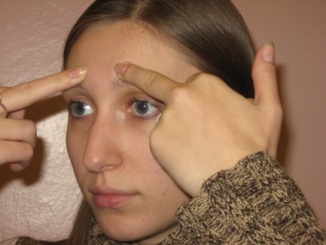 Точка 1. Располагается на внутреннем крае надбровных дуг (рис. 1).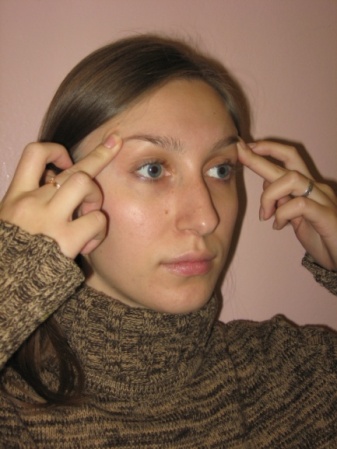 Точка 2. Располагается  на внешнем крае надбровных дуг (рис. 2).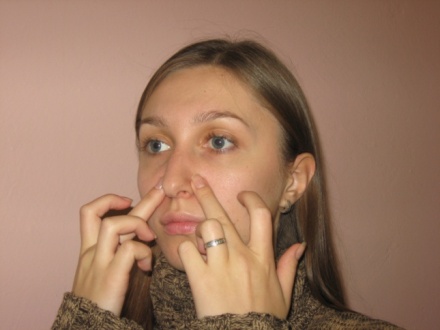 Точка 3. Располагается в области крыльев носа (рис. 3). 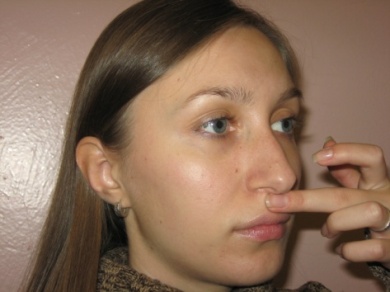 Точка 4. Располагается между носом и верхней губой (рис. 4).Точка 5. Располагается между нижней губой и подбородком.3. Построение в шеренгу по 1.5. Подведение итогов урока.Выставление отметок, отметить успехи и недочеты обучающихся, самых ловких, быстрых, самых прыгучих, старательных и т.д.